    “12” март 2021 й.                                 №  06                                           “12”марта 2021 г.     Федоровка ауылы                                                                                    село ФедоровкаОб утверждении муниципальной программы поддержки малого и среднего предпринимательства в сельском поселении Федоровский сельсовет муниципального района Хайбуллинский район Республики Башкортостан на 2021 -2023 ггАдминистрация сельского поселения Федоровский сельсовет муниципального района Хайбуллинский район Республики Башкортостан постановляет:1. Утвердить муниципальную программу поддержки малого и среднего предпринимательства в сельском поселении Федоровский сельсовет муниципального района Хайбуллинский район Республики Башкортостан на 2021 -2023 гг (Приложение № 1).2. Обнародовать настоящее постановление на информационном стенде Администрации сельского поселения Федоровский сельсовет муниципального района Хайбуллинский район Республики Башкортостан и на официальном сайте сельского поселения. 3. Контроль за исполнением настоящего постановления оставляю за собой.Глава сельского поселения			    	Н.С.ЛебедеваПриложение № 1к постановлениюот 12 марта 2021 г. № 06Муниципальная программа  поддержки малого и среднего предпринимательства в сельском поселении Федоровский сельсовет муниципального района Хайбуллинский район Республики Башкортостан на 2021-2023гг1. Паспорт Программы2. Содержание проблем  и обоснование необходимостиих решения программными методамиСегодня предпринимательство -  наиболее динамичная и гибкая форма деловой жизни граждан. Поддержка со стороны органов местного самоуправления по приоритетным направлениям развития субъектов малого и среднего предпринимательства необходима для того, чтобы повлиять на процессы, происходящие в сфере предпринимательства.Актуальными в сфере предпринимательства остаются вопросы: - обеспеченности технологическим оборудованием малого и среднего бизнеса;- доступности банковских и прочих финансовых ресурсов; - информированности предпринимателей об изменениях в действующем законодательстве.Всё это обуславливает необходимость поддержки малого и среднего  предпринимательства.Мероприятия Программы направлены  на совершенствование условий для развития предпринимательства на территории сельского поселения.3. Основные цели и задачи ПрограммыОсновная цель Программы  - увеличение  удельного веса малого и среднего бизнеса в экономике сельского поселения, поддержка национальных проектов развития малого и среднего предпринимательства.Для достижения поставленной цели необходимо решить следующие задачи:	- повышение эффективности мер поддержки малого и среднего бизнеса; 	- внедрение  и  развитие прогрессивных технологий поддержки предпринимательства;	- реализация и поддержка приоритетных инновационных направлений развития предпринимательства; 		- создание   дополнительных   стимулов для вовлечения  незанятого населения в малое предпринимательство.Перечень программных мероприятий по решению задач и достижению целей ПрограммыНаправления реализации ПрограммыРеализация Программы осуществляется в следующих направлениях:- взаимодействие и поддержка субъектов малого и среднего предпринимательства; - взаимодействие со структурами, выражающими интересы  малого  и среднего предпринимательства (ассоциации и союзы предпринимателей, проекты поддержки предпринимательства)    - организация, участие в проведении  выставок и конкурсов среди предпринимателей;- участие  в  инновационных проектах предпринимательства и мероприятиях;- оказание социальной и материальной помощи начинающим предпринимателям.Реализация Программы также предполагает обмен опытом по поддержке малого и среднего предпринимательства между администрациями сельских поселений, ознакомление с опытом поддержки малого и среднего предпринимательства в районах Республики Башкортостан, а также в субъектах Российской Федерации. Финансирование ПрограммыОбъем финансирования Программы из местного бюджета составляет:2021 – 10 тыс.руб.2022 – 10 тыс.руб.2023 – 10 тыс.руб.7. Прогноз ожидаемых результатов реализации Программы	Выполнение Программы позволит достичь следующих результатов:- увеличение количественных и качественных показателей развития субъектов малого и среднего предпринимательства на территории сельского поселения;- создание дополнительных рабочих мест в сельском поселении, снижение уровня безработицы и рост числа занятых  в малом и среднем предпринимательстве граждан; - расширение видов предоставляемых предпринимателями услуг и увеличение объемов  продукции, выпускаемой  субъектами  малого и среднего предпринимательства.Показатели  социально-экономической                 эффективности реализации ПрограммыОценка эффективности реализации Программы осуществляется путем сравнения достигнутых результатов с показателями на момент начала реализации Программы, прослеживания динамики и изменений в ходе реализации программных мероприятий.Оценка эффективности выполнения мероприятий Программы производится по следующим показателям:- увеличение количества субъектов малого и среднего предпринимательства;- создание дополнительных рабочих мест и рост числа занятых в малом и среднем бизнесе,  - обеспечение эффективной занятости населения, привлечение к трудовой деятельности временно свободного и частично занятого населения;- увеличение объемов и разнообразия продукции, выпускаемой субъектами малого и среднего предпринимательства, повышение ее качества и снижение издержек, в перспективе устойчивая стабилизация цен;- развитие конкуренции;- развитие новых видов деятельности, присущих рыночной экономике;- возрождение народных промыслов и ремесел;- увеличение уровня заработной платы работников, занятых в малом и среднем предпринимательстве.Оценка эффективности реализации Программы осуществляется по результатам завершенных мероприятий Программы по поддержке малого и среднего предпринимательства.БАШКОРТОСТАН РЕСПУБЛИКАҺЫХӘЙБУЛЛА РАЙОНЫМУНИЦИПАЛЬ РАЙОНЫНЫҢФЕДОРОВКА АУЫЛ СОВЕТЫАУЫЛ БИЛӘМӘҺЕХАКИМИӘТЕ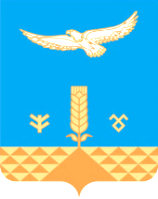 АДМИНИСТРАЦИЯСЕЛЬСКОГО ПОСЕЛЕНИЯФЕДОРОВСКИЙ СЕЛЬСОВЕТМУНИЦИПАЛЬНОГО РАЙОНА ХАЙБУЛЛИНСКИЙ РАЙОН РЕСПУБЛИКИ БАШКОРТОСТАН          КАРАР                                         ПОСТАНОВЛЕНИЕНаименование ПрограммыМуниципальная программа  поддержки  малого и среднего  предпринимательства в  сельском поселении Федоровский сельсовет муниципального района Хайбуллинский район Республики Башкортостан на 2021-2023гг  (далее – Программа)Основание для разработки ПрограммыФедеральный Закон от 24 июля 2007г. № 209-ФЗ «О развитии малого и среднего предпринимательства в Российской Федерации» Закон Республики Башкортостан от 25 декабря 2007 года № 511-з «О развитии малого и среднего предпринимательства в Республике Башкортостан» Заказчик ПрограммыАдминистрация сельского поселения Федоровский сельсовет муниципального района Хайбуллинский район Республики БашкортостанРазработчик ПрограммыАдминистрация сельского поселения Федоровский сельсовет муниципального района Хайбуллинский район Республики БашкортостанЦели ПрограммыОбеспечение   устойчивого социально-экономического   развития сельского поселения Федоровский сельсовет муниципального района Хайбуллинский район Республики Башкортостан;увеличение  удельного веса малого и среднего бизнеса в экономике сельского поселения; совершенствование экономических, правовых и организационных основ развития предпринимательской деятельности в сельском поселении; повышение социальной ответственности бизнесаЗадачи ПрограммыПовышение эффективности мер государственной и муниципальной поддержки предпринимательства; внедрение  и  развитие прогрессивных финансовых технологий муниципальной поддержки предпринимательства;повышение конкурентоспособности и инвестиционной     привлекательности предпринимательства; реализация инновационного потенциала и приоритетных направлений развития предпринимательства; создание   дополнительных   стимулов для вовлечения  незанятого населения в малое предпринимательство; формирование    эффективной системы информационной поддержки предпринимательстваСроки реализации Программы2021-2023 г.г.Исполнители ПрограммыАдминистрация сельского поселения Федоровский сельсовет муниципального района Хайбуллинский район Республики БашкортостанОбъемы и источникифинансированияПрограммыОбщий объем финансирования Программы составляет:2021 – 10 тыс.руб.2022 – 10 тыс.руб.2023 – 10 тыс.руб.Бюджет сельского поселения Федоровский сельсовет муниципального района Хайбуллинский район Республики БашкортостанОжидаемые конечные результаты реализации ПрограммыУвеличение количественных и качественных показателей развития субъектов малого и среднего предпринимательства;создание дополнительных рабочих мест и рост  числа занятых  в малом  и среднем бизнесе; увеличение объема  продукции, выпускаемой     субъектами    малого и среднего предпринимательства; повышение  занятости граждан в малом  и среднем предпринимательствеКонтроль за реализацией Программы Управление и  контроль за исполнением муниципальной программы осуществляет  Глава сельского поселения Федоровский сельсовет муниципального района Хайбуллинский район Республики Башкортостан№МероприятияФинансированиеФинансированиеОтветственные№Мероприятияобъем, тыс.руб.источникиОтветственные1Поддержка малого и среднего предпринимательства в сельском поселении 2021 – 102022 – 102023 – 10Бюджет  сельского поселенияАдминистрация сельского поселения2Привлечение субъектов малого и среднего предпринимательства в сельском поселении к участию в выставках, ярмарках в целях расширения рынка сбыта товаров, работ и услуг, привлечения инвестицийФинансирование не требуетсяАдминистрация сельского поселения3Привлечение субъектов малого и среднего предпринимательства к участию в мероприятиях по благоустройству сельского поселения, в частности в содержании своих территорий и зданийФинансирование не требуетсяАдминистрация сельского поселения4Консультирование и информационное обеспечение субъектов малого и среднего предпринимательства по вопросам получения государственной поддержкиФинансирование не требуетсяАдминистрация сельского поселения5Участие в организации и проведении деловых встреч, круглых столов и семинаров по проблемам развития малого и среднего предпринимательстваФинансирование не требуетсяАдминистрация сельского поселения